This half Term, Year 2 will be learning…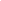 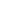 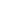 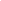 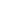 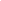 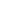 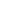 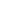 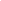 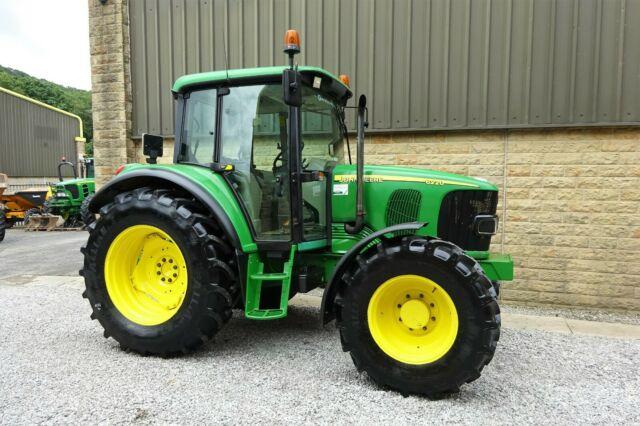 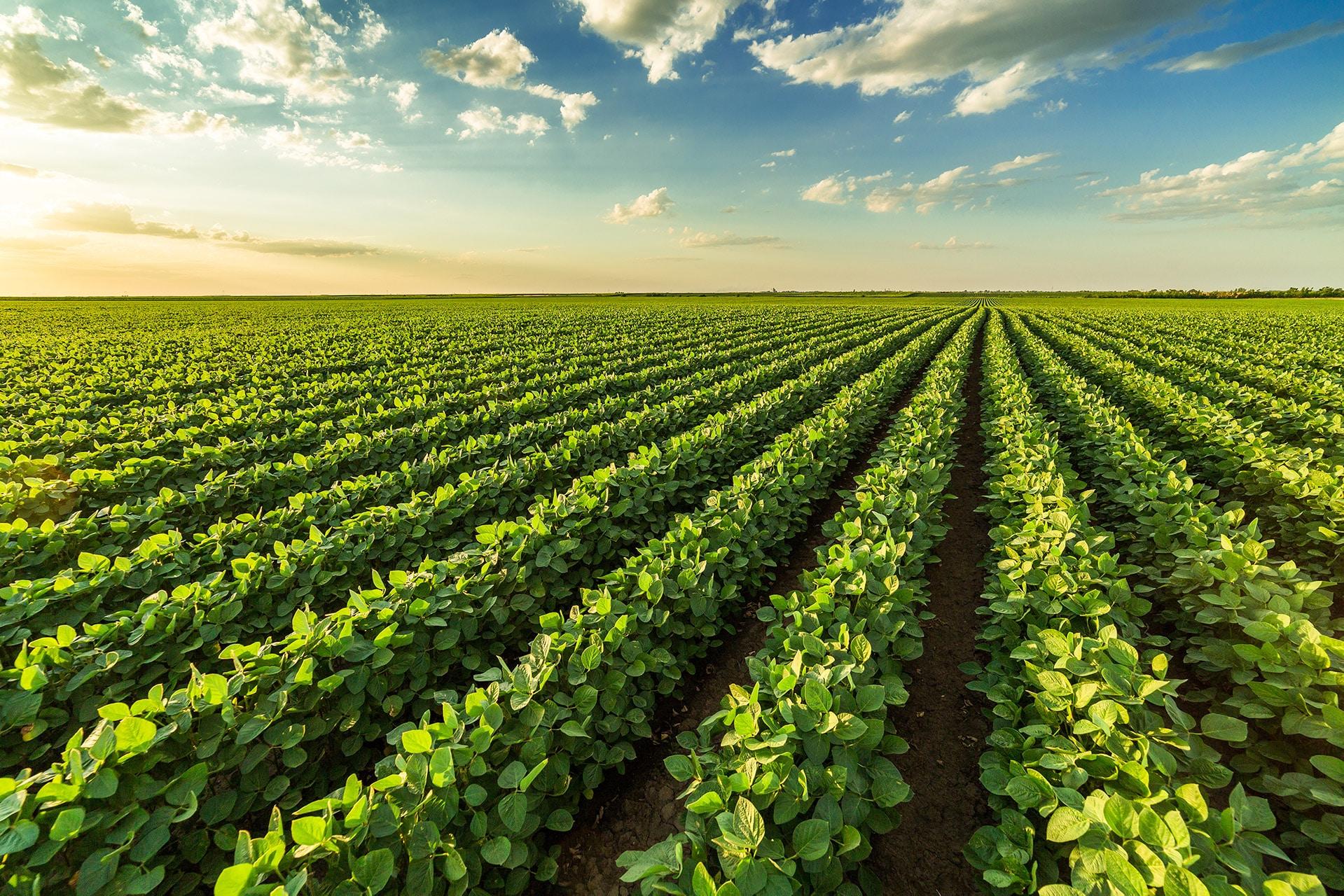 